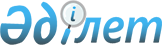 О внесении изменений в решение маслихата от 29 декабря 2023 года № 125 "О бюджете поселка Сарыколь Сарыкольского района Костанайской области на 2024-2026 годы"Решение маслихата Сарыкольского района Костанайской области от 17 мая 2024 года № 181
      Сарыкольский районный маслихат РЕШИЛ:
      1. Внести в решение маслихата "О бюджете поселка Сарыколь Сарыкольского района Костанайской области на 2024-2026 годы" от 29 декабря 2023 года № 125 следующие изменения:
      пункт 1 указанного решения изложить в новой редакции:
      "1. Утвердить бюджет поселка Сарыколь Сарыкольского района на 2024-2026 годы согласно приложениям 1, 2 и 3 соответственно, в том числе на 2024 год в следующих объемах:
      1) доходы – 622 470,8 тысяч тенге, в том числе по:
      налоговым поступлениям – 86 860,0 тысяч тенге;
      неналоговым поступлениям – 0,0 тысяч тенге;
      поступлениям от продажи основного капитала – 4 889,0 тысяч тенге;
      поступлениям трансфертов – 530 721,8 тысяча тенге;
      2) затраты – 671 051,4 тысяча тенге;
      3) чистое бюджетное кредитование – 0,0 тысяч тенге, в том числе:
      бюджетные кредиты – 0,0 тысяч тенге;
      погашение бюджетных кредитов – 0,0 тысяч тенге;
      4) сальдо по операциям с финансовыми активами – 0,0 тысяч тенге;
      5) дефицит (профицит) бюджета – - 48 580,6 тысяч тенге;
      6) финансирование дефицита (использование профицита) бюджета – 48 580,6 тысяч тенге;
      используемые остатки бюджетных средств – 48 580,6 тысяч тенге.";
      приложение 1 указанного решения изложить в новой редакции согласно приложению к настоящему решению.
      2. Настоящее решение вводится в действие с 1 января 2024 года. Бюджет поселка Сарыколь Сарыкольского района на 2024 год
					© 2012. РГП на ПХВ «Институт законодательства и правовой информации Республики Казахстан» Министерства юстиции Республики Казахстан
				
      Председатель Сарыкольского районного маслихата 

Д. Абжамалов
Приложениек решению маслихатаот "17" мая 2024 года№ 181Приложение 1к решению маслихатаот "29" декабря 2023 года№ 125
Категория
Категория
Категория
Категория
Категория
Сумма, тысяч тенге
Класс
Класс
Класс
Класс
Сумма, тысяч тенге
Подкласс
Подкласс
Подкласс
Сумма, тысяч тенге
Наименование
Наименование
Сумма, тысяч тенге
I
I
I
Доходы
Доходы
622 470,8
1
Налоговые поступления
Налоговые поступления
86 860,0
01
Подоходный налог
Подоходный налог
46 017,0
2
Индивидуальный подоходный налог
Индивидуальный подоходный налог
46 017,0
04
Налоги на собственность
Налоги на собственность
40 843,0
1
Hалоги на имущество
Hалоги на имущество
295,0
3
Земельный налог 
Земельный налог 
978,0
4
Налог на транспортные средства
Налог на транспортные средства
39 570,0
3
Поступления от продажи основного капитала
Поступления от продажи основного капитала
4 889,0
03
Продажа земли и нематериальных активов
Продажа земли и нематериальных активов
4 889,0
2
Продажа нематериальных активов
Продажа нематериальных активов
4 889,0
4
Поступления трансфертов
Поступления трансфертов
530 721,8
02
Трансферты из вышестоящих органов государственного управления
Трансферты из вышестоящих органов государственного управления
530 721,8
3
Трансферты из районного (города областного значения) бюджета
Трансферты из районного (города областного значения) бюджета
530 721,8
Функциональная группа
Функциональная группа
Функциональная группа
Функциональная группа
Функциональная группа
Сумма, тысяч тенге
Функциональная подгруппа
Функциональная подгруппа
Функциональная подгруппа
Функциональная подгруппа
Сумма, тысяч тенге
Администратор бюджетных программ
Администратор бюджетных программ
Администратор бюджетных программ
Сумма, тысяч тенге
Программа
Программа
Сумма, тысяч тенге
Наименование
Сумма, тысяч тенге
II
II
II
II
Затраты
671 051,4
01
Государственные услуги общего характера
58 527,8
1
Представительные, исполнительные и другие органы, выполняющие общие функции государственного управления
58 527,8
124
Аппарат акима города районного значения, села, поселка, сельского округа
58 527,8
001
Услуги по обеспечению деятельности акима города районного значения, села, поселка, сельского округа
58 527,8
07
Жилищно-коммунальное хозяйство
231 323,5
3
Благоустройство населенных пунктов
231 323,5
124
Аппарат акима города районного значения, села, поселка, сельского округа
231 323,5
008
Освещение улиц в населенных пунктах
16 249,0
009
Обеспечение санитарии населенных пунктов
31 204,0
010
Содержание мест захоронений и погребение безродных
769,0
011
Благоустройство и озеленение населенных пунктов
183 101,5
12
Транспорт и коммуникации
140 152,0
1
Автомобильный транспорт
140 152,0
124
Аппарат акима города районного значения, села, поселка, сельского округа
140 152,0
013
Обеспечение функционирования автомобильных дорог в городах районного значения, селах, поселках, сельских округах
39 370,0
045
Капитальный и средний ремонт автомобильных дорог в городах районного значения, селах, поселках, сельских округах
100 782,0
13
Прочие
229 945,0
9
Прочие
229 945,0
124
Аппарат акима города районного значения, села, поселка, сельского округа
229 945,0
057
Реализация мероприятий по социальной и инженерной инфраструктуре в сельских населенных пунктах в рамках проекта "Ауыл-Ел бесігі"
229 945,0
14
Обслуживание долга
11 103,0
1
Обслуживание долга
11 103,0
124
Аппарат акима города районного значения, села, поселка, сельского округа
11 103,0
042
Обслуживание долга аппарата акима города районного значения, села, поселка, сельского округа по выплате вознаграждений и иных платежей по займам из районного (города областного значения) бюджета
11 103,0
15
Трансферты
0,1
1
Трансферты
0,1
124
Аппарат акима города районного значения, села, поселка, сельского округа
0,1
048
Возврат неиспользованных (недоиспользованных) целевых трансфертов
0,1
Категория 
Категория 
Категория 
Категория 
Категория 
Сумма, тысяч тенге
Класс
Класс
Класс
Сумма, тысяч тенге
Подкласс
Подкласс
Сумма, тысяч тенге
Наименование
Сумма, тысяч тенге
III
III
III
III
Чистое бюджетное кредитование
0,0
IV
IV
IV
IV
Сальдо по операциям с финансовыми активами
0,0
V
V
V
V
Дефицит (профицит) бюджета
 -48 580,6
VI
VI
VI
VI
Финансирование дефицита (использование профицита) бюджета
48 580,6
8
8
Используемые остатки бюджетных средств
48 580,6
01
Остатки бюджетных средств
48 580,6
1
Свободные остатки бюджетных средств
48 580,6